Witam CięDzisiaj będziesz rozwijał/a pojęcie „takie same”Spójrz na poniższe kwiaty. Są takie same.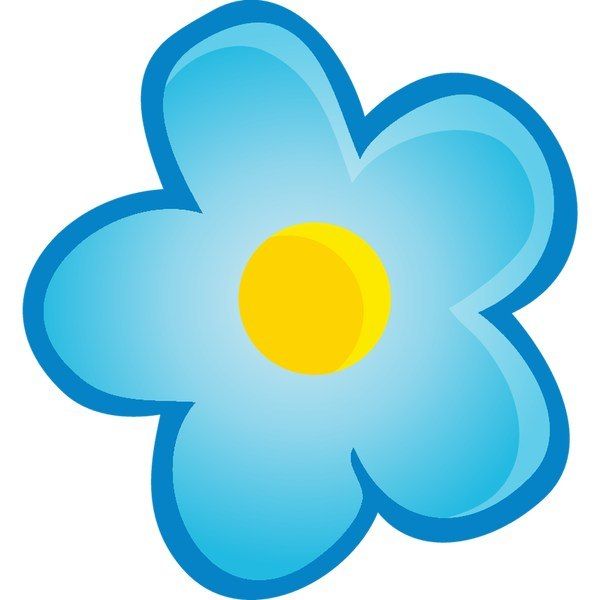 Te motyle są również takie same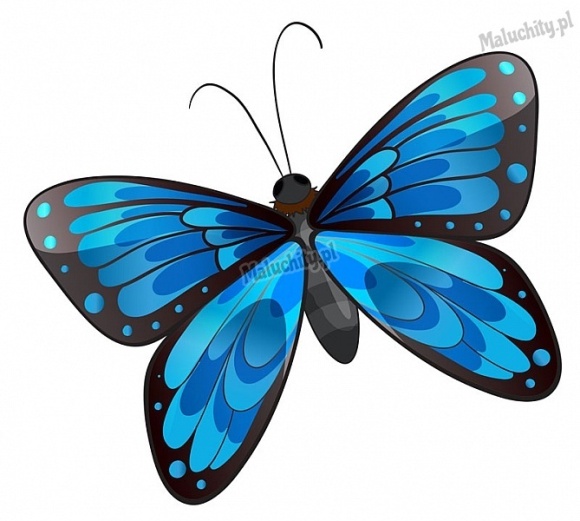 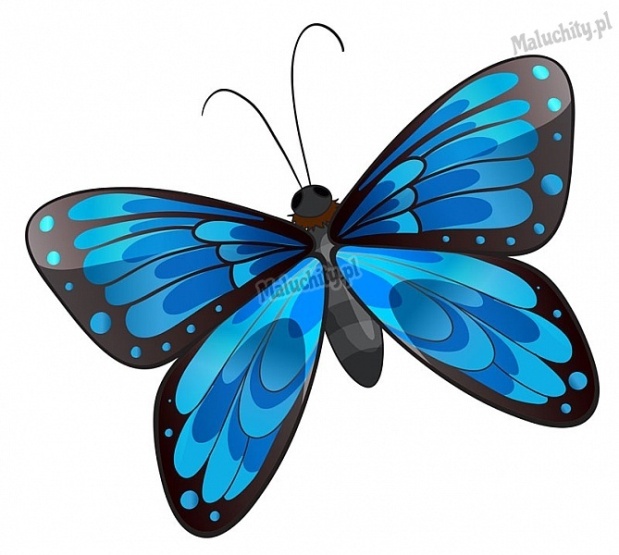 Wykonaj poniższe karty pracy. Nazwij obrazki i połącz w pary takie same.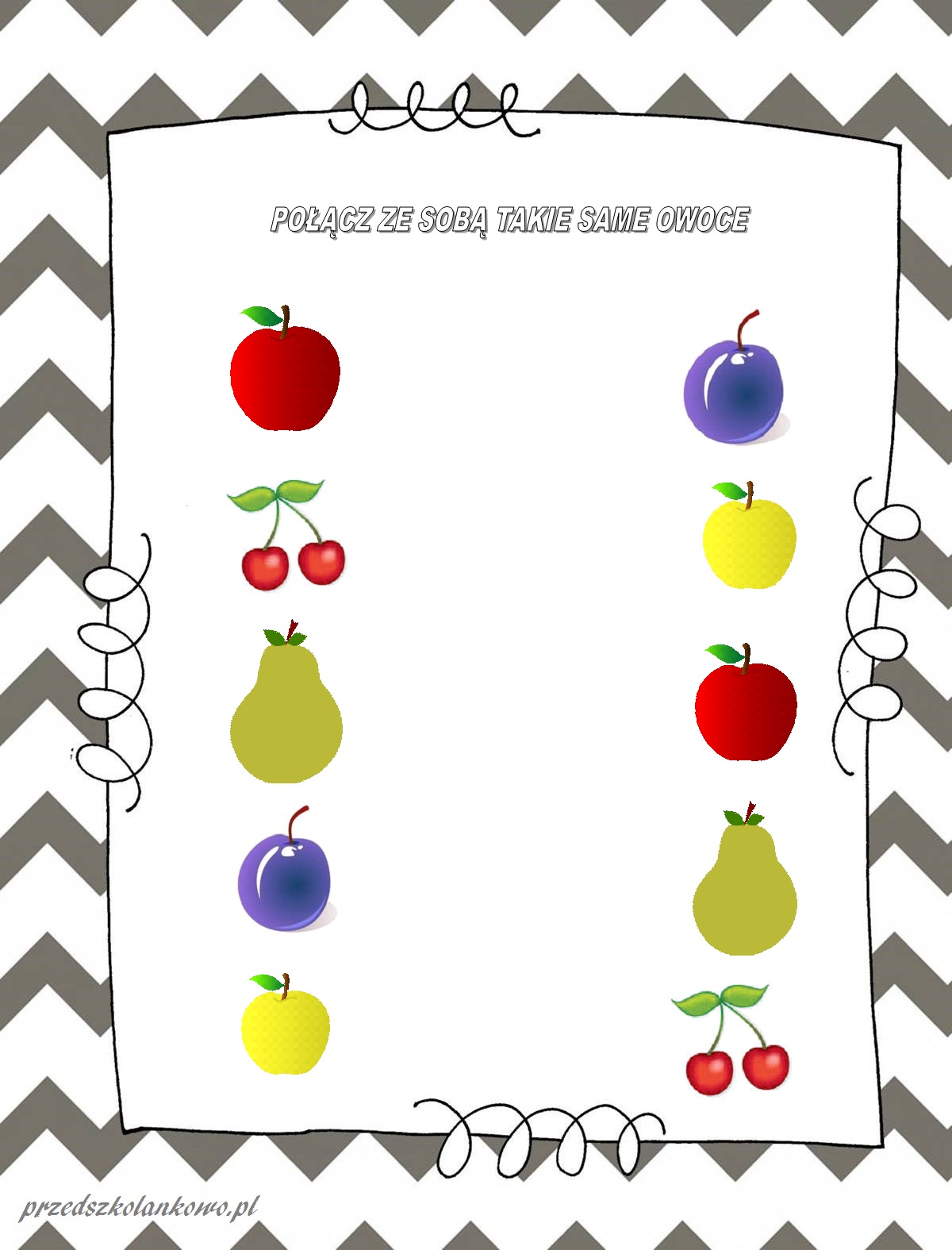 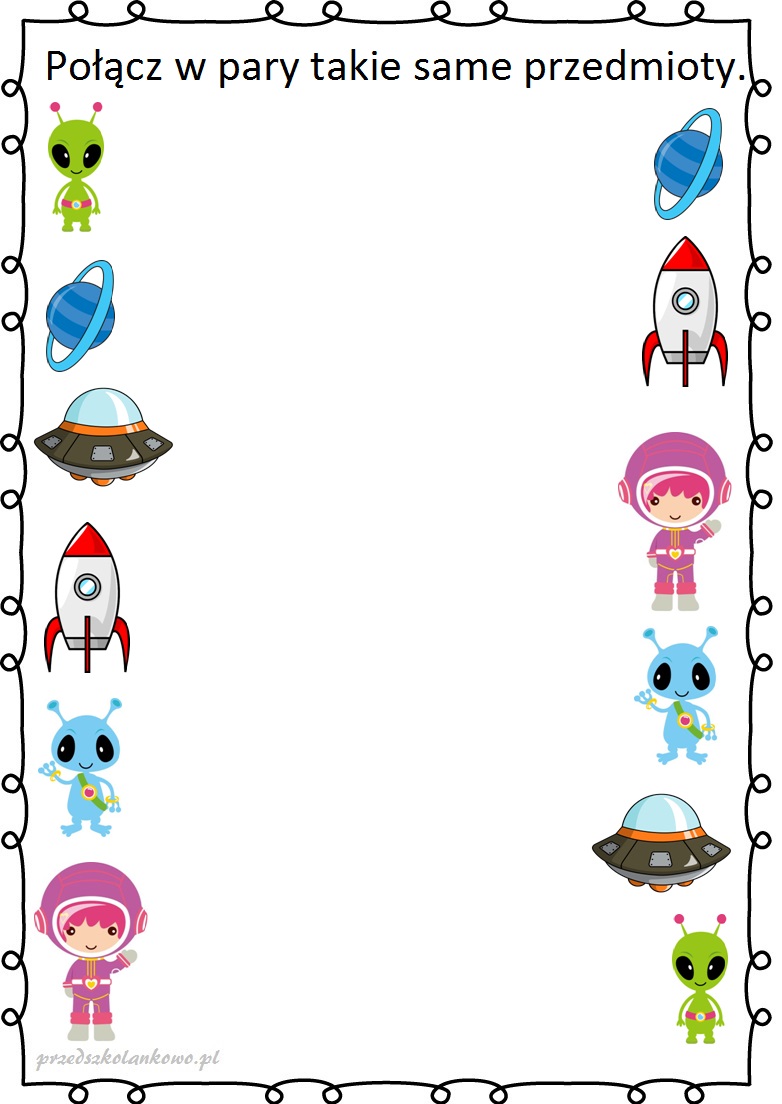 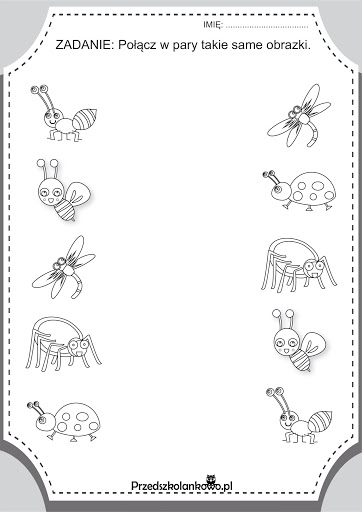 